ДЕСЯТЕ КВІТНЯ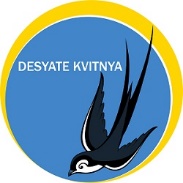  громадська організаціяЗАПРОШЕННЯ ДО УЧАСТІ У ТЕНДЕРІITB 03-2022  на укладення договору з надання послуг перекладача шукачам притулку та біженцям у м. Одеса.Кінцевий термін отримання пропозиції - 18:00 год. за східноєвропейським часом 13 січня 2022 рокуГромадська організація «ДЕСЯТЕ КВІТНЯ» (надалі – Організація) є неприбутковою громадською організацією, діяльність якої спрямована на розвиток громадянського суспільства та розбудову правової держави в Україні. Організація є партнером Агентства Організації Об’єднаних Націй у справах біженців (UNHCR), проводить діяльність із надання правової та соціальної допомоги біженцям та шукачам притулку, внутрішньо переміщеним особам та особам без громадянства, просить надати тендерну пропозицію на послуги, зазначені у цьому Запрошенні до участі у тендері (Запрошення). ПОТРЕБИ        Організація запрошує кваліфікованих постачальників подати оферту на укладення Рамкової Угоди на надання послуг перекладу під час консультацій шукачам притулку та біженцям у м. Одеса, що реалізується за фінансової підтримкою Агенції ООН у справах біженців. Передбачається необхідність в послугах перекладу з таких мов: англійської, французької, арабської, фарсі, пушту, бенгалі та дарі. З переможцем тендеру буде укладено договір на строк до 31 грудня 2022 року з можливістю пролонгації до 31 грудня 2023 року. Оплата здійснюватиметься у безготівковій формі на умовах післяплати. Заявлена вартість послуг не може змінюватись на протязі всього строку дії договору.    Вимоги:Наявність досвіду діяльності з надання послуг перекладу не менше 2 років.Надання послуг усного, послідовного, та письмового  перекладу з таких мов: англійський, французький, арабський, фарсі, пушту, дарі, бенгалі.Здійснення перекладу в  офісу ГО "Десяте квітня" (Одеса, вул. Героїв Крут, 15, каб. 501) та на виїзді.Можливість виконання послуг перекладу в робочий та неробочий час.Здатність виконувати послуги перекладу в телефонному режимі.Залучати до перекладу третіх осіб.УВАГА! Дане запрошення до участі у тендері не є зобов’язанням Організації до укладення договору та/або сплати коштів. Договір про надання послуг терміном до 31 грудня 2022 року  з можливістю пролонгації до 31 грудня 2023 року буде укладено з Учасником, який відповідає технічним вимогам, вказаним в Додатку №1, та який запропонував нам найпривабливішу фінансову пропозицію.ІНФОРМАЦІЯ ПРО ТЕНДЕР
ДОКУМЕНТИ ЗАПРОШЕННЯЗазначені нижче документи є невід’ємною частиною цього запрошення:Додаток № 1: Форма технічної пропозиціїДодаток № 2: Форма фінансової пропозиціїРеєстраційна форма Постачальника.ПІДТВЕРДЖЕННЯПросимо повідомити нас про отримання цього Запрошення електронною поштою на адресу tenders@dk.od.ua,  зазначивши:підтвердження отримання вами цього запрошення до участі у тендері;чи подаватимете ви пропозицію.ЗАПИТИ НА РОЗ’ЯСНЕННЯУчасники тендеру можуть подавати запити на роз’яснення за електронною адресою: tenders@dk.od.ua . Кінцевий термін надсилання запитань – 12.00 год. за східноєвропейським часом 12 січня 2022 року.ВАША ПРОПОЗИЦІЯВаша пропозиція повинна бути складена українською або російською мовами. Пропозиції слід подавати, користуючись наведеними Додатками.Ваша пропозиція повинна складатися з наступного комплекту документів:Технічної пропозиції (Додаток № 1)Фінансової пропозиції (Додаток № 2)Копії реєстраційних документів ФОП або юридичної особи;Копії будь-яких інших документів, які, на Вашу думку, можуть слугувати підтвердженням заявлених можливостей до надання послуг (інформація щодо досвіду роботи, відгуки клієнтів тощо);Реєстраційної форми Постачальника.Ваша пропозиція має складатися з двох частин:Технічна пропозиціяВАЖЛИВО! Зміст технічної пропозиції НЕ ПОВИНЕН містити інформацію про ціни!Невиконання цієї вимоги призведе до дискваліфікації Вашої пропозиції.         Ваша технічна пропозиція  має бути надана згідно форми, наведеної у Додатку № 1.  У Вашій технічній пропозиції необхідно чітко вказати, чи повністю послуги, що надаються вами, відповідають наведеному технічному завданню. Також чітко зазначте та висвітліть усі невідповідності наведеним характеристикам, якщо такі є.         Технічна пропозиція має бути скріплена підписом уповноваженої особи та печаткою (якщо є). Фінансова пропозиція         Ваша окрема фінансова пропозиція повинна містити сукупну пропозицію в гривні.          Фінансова пропозиція повинна подаватися згідно з Формою Фінансової пропозиції (Додаток № 2).          Вартість послуг повинна враховувати усі податки та збори, що сплачуються або мають                     бути сплачені.         Фінансова пропозиція має бути скріплена підписом уповноваженої особи та печаткою (якщо є). ОЦІНКА ТЕНДЕРНИХ ПРОПОЗИЦІЙ         Громадська організація “Десяте квітня” буде проводити оцінювання Виконавців відповідно до                 вимог, які висуваються Агентством ООН у справах біженців. Оцінювання буде проводитись                 неупереджено та справедливо. 2.5.1. Загальні умовиКваліфіковані виконавці будуть додані до Бази даних виконавців після вивчення їхньої придатності на основі поданих ними реєстраційних документів Виконавця та інших супровідних документів. Вивчення передбачає врахування факторів, таких як:Основна діяльність;Попередні досягнення.Після цього, на пізнішому етапі проводитиметься оцінка ефективності як виконавця, зокрема щодо:Вибіркової/періодичної оцінки якості послуг Виконавця;Здатності оперативно реагувати на потреби Організації;Своєчасності надання послуг.2.5.2. Технічна і фінансова оцінка        Для укладення договору з надання послуг  перекладача шукачам притулку та біженцям у м. Одеса рекомендовано пропозицію учасника, що відповідатиме всім вищезазначеним критеріям та буде найбільш фінансово оптимальною.          Учасники, чиї пропозиції будуть позитивно оцінені комісією, будуть розміщені в резервний лист відповідно до оцінки тендерної комісії. Розміщення в резервному листі дозволить Організації укласти договір та скористатися послугами перекладача шукачам притулку та біженцям у м. Одеса у випадку неможливості надання таких послуг переможцем тендеру.ПОДАННЯ ТЕНДЕРНОЇ ПРОПОЗИЦІЇТендерні пропозиції повинні бути оформлені на офіційному фірмовому бланку.Якщо пропозиція буде надсилатися електронною поштою:Укажіть, будь ласка, у темі листа: Фраза «Тендер на послуги перекладача шукачам притулку та біженцям у м. Одеса»;Найменування  фізичної особи-підприємця;Заповнені форми Технічної пропозиції (Додаток №1) та Фінансової пропозиції (Додаток №2) повинні бути подані в форматі Excel та у відсканованому вигляді в форматі PDF з підписом керівника та відбитком печатки (за наявності). Всі інші додатки повинні надаватися у відсканованому вигляді в форматі PDF з підписом керівника та відбитком печатки (за наявності).УВАГА! ТЕХНІЧНА ПРОПОЗИЦІЯ ТА ФІНАНСОВА ПРОПОЗИЦІЯ ПОВИННІ НАДАВАТИСЯ ОКРЕМИМИ ФАЙЛАМИ З НАЗВАМИ,ЩО ДОЗВОЛЯЮТЬ ЇХ ЧІТКО ІДЕНТИФІКУВАТИ!Пропозиція повинна бути надіслана лише за наступною електронною адресою: tenders@dk.od.ua.Якщо пропозиція буде доставлятися кур’єром:Можливе надсилання пропозицій на поштову адресу: м. Одеса, вул. Героїв Крут 15, оф. 501. Із зазначенням: «Тендер на послуги перекладача шукачам притулку та біженцям у м. Одеса». Кур’єром тільки до 18-00 години 13 січня 2022 року.УВАГА! ПРОСИМО  НАДАВАТИ  ТЕХНІЧНУ  ТА ФІНАНСОВУ ПРОПОЗИЦІЇ У РІЗНИХ КОНВЕРТАХ!Термін подання:до 18.00 год 13 січня 2022 рокуЩиро дякуємо вам за увагу. Курочкіна Марина,Президент ГО «ДЕСЯТЕ КВІТНЯ»